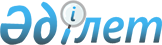 О внесении изменений и дополнения в решение Алматинского областного маслихата от 15 декабря 2020 года № 64-339 "Об областном бюджете Алматинской области на 2021-2023 годы"Решение маслихата Алматинской области от 28 июля 2021 года № 7-45. Зарегистрирован в Министерстве юстиции Республики Казахстан 3 августа 2021 года № 23801
      Алматинский областной маслихат РЕШИЛ:
      1. Внести в решение Алматинского областного маслихата "Об областном бюджете Алматинской области на 2021-2023 годы" от 15 декабря 2020 года № 64-339 (зарегистрирован в Реестре государственной регистрации нормативных правовых актов под № 5841) следующие изменения и дополнение:
      пункт 1 указанного решения изложить в новой редакции: 
       "1. Утвердить областной бюджет на 2021-2023 годы согласно приложениям 1, 2 и 3 к настоящему решению соответственно, в том числе на 2021 год в следующих объемах:
      1) доходы 771 276 773 тысячи тенге, в том числе по: 
      налоговым поступлениям 97 415 608 тысяч тенге;
      неналоговым поступлениям 8 274 195 тысяч тенге;
      поступлениям от продажи основного капитала 53 647 тысяч тенге;
      поступлениям трансфертов 665 533 323 тысячи тенге;
      2) затраты 779 307 052 тысячи тенге;
      3) чистое бюджетное кредитование 12 663 450 тысяч тенге, в том числе: 
      бюджетные кредиты 21 941 213 тысяч тенге;
      погашение бюджетных кредитов 9 277 763 тысячи тенге;
      4) сальдо по операциям с финансовыми активами 4 684 857 тысяч тенге, в том числе:
      приобретение финансовых активов 4 684 857 тысяч тенге;
      поступления от продажи финансовых активов государства 0 тенге;
      5) дефицит (профицит) бюджета (-) 25 378 586 тысяч тенге;
      6) финансирование дефицита (использование профицита) бюджета 25 378 586 тысяч тенге, в том числе:
      поступление займов 25 335 623 тысячи тенге;
      погашение займов 9 012 549 тысяч тенге;
      используемые остатки бюджетных средств 9 055 512 тысяч тенге.";
      дополнить пунктом 5-1 следующего содержания:
      "5-1. Установить, что поступления по коду классификации доходов единой бюджетной классификации "Отчисления недропользователей на социально-экономическое развитие региона и развитие его инфраструктуры" зачисляются в областной бюджет в размере 100%.";
      пункты 8, 9 указанного решения изложить в новой редакции:
       "8. Учесть, что в областном бюджете на 2021 год предусмотрены поступления целевых текущих трансфертов из республиканского бюджета в сумме 160 419 076 тысяч тенге, в том числе на:
      образование 82 772 288 тысяч тенге;
      здравоохранение 6 636 388 тысяч тенге;
      социальную помощь 30 973 661 тысяча тенге;
      установление доплат к должностному окладу за особые условия труда в организациях культуры и архивных учреждениях управленческому и основному персоналу государственных организаций культуры и архивных учреждений 892 551 тысяча тенге;
      увеличение оплаты труда педагогов государственных организаций среднего и дополнительного образования в сфере физической культуры и спорта 1 208 193 тысячи тенге;
      увеличение оплаты труда медицинских работников государственных организаций в сфере физической культуры и спорта 89 437 тысяч тенге;
      обеспечение и проведение выборов акимов городов районного значения, сел, поселков, сельских округов 449 640 тысяч тенге;
      выплату компенсации за наем (аренду) жилья и жилищные выплаты сотрудникам специальных учреждений, конвойной службы, дежурных частей и центров оперативного управления, кинологических подразделений и помощникам участковых инспекторов полиции 408 444 тысячи тенге;
      повышение должностных окладов сотрудников органов внутренних дел 530 018 тысяч тенге;
      возмещение части расходов, понесенных субъектом агропромышленного комплекса, при инвестиционных вложениях 12 004 360 тысяч тенге;
      субсидирование в рамках страхования и гарантирования займов субъектов агропромышленного комплекса 500 000 тысяч тенге;
      субсидирование процентной ставки по кредитным и лизинговым обязательствам в рамках направления по финансовому оздоровлению субъектов агропромышленного комплекса 2 584 тысячи тенге;
      субсидирование стоимости удобрений (за исключением органических) 62 041 тысяча тенге;
      изъятие земельных участков для государственных нужд 476 869 тысяч тенге;
      субсидирование ставок вознаграждения при кредитовании, а также лизинге на приобретение сельскохозяйственных животных, техники и технологического оборудования 4 124 787 тысяч тенге;
      субсидирование стоимости пестицидов, биоагентов (энтомофагов), предназначенных для проведения обработки против вредных и особо опасных вредных организмов с численностью выше экономического порога вредоносности и карантинных объектов 27 392 тысячи тенге;
      возмещение физическим и юридическим лицам затрат на закладку и выращивание уничтоженных плодово-ягодных культур, зараженных бактериальным ожогом плодовых 122 627 тысяч тенге;
      финансирование приоритетных проектов транспортной инфраструктуры 4 096 669 тысяч тенге;
      предоставление государственных грантов молодым предпринимателям для реализации новых бизнес-идей в рамках Государственной программы поддержки и развития бизнеса "Дорожная карта бизнеса – 2025" 150 000 тысяч тенге;
      субсидирование ставки вознаграждения и гарантирование по кредитам в рамках Государственной программы поддержки и развития бизнеса "Дорожная карта бизнеса – 2025" и Механизма кредитования приоритетных проектов 9 201 970 тысяч тенге;
      реализацию мероприятий по социальной и инженерной инфраструктуре в сельских населенных пунктах в рамках проекта "Ауыл-Ел бесігі" 5 689 157 тысяч тенге.";
      "9. Учесть, что в областном бюджете на 2021 год предусмотрены поступления целевых трансфертов на развитие из республиканского бюджета в сумме 61 204 420 тысяч тенге, в том числе на:
      строительство и (или) реконструкцию жилья коммунального жилищного фонда для социально-уязвимых слоев населения и малообеспеченных многодетных семей в рамках государственной программы Жилищно-коммунального развития "Нұрлы жер" на 2020-2025 годы 8 828 736 тысяч тенге;
      развитие инфраструктуры воздушного транспорта 4 726 676 тысяч тенге;
      реализацию мероприятий по строительству и (или) реконструкции объектов в рамках Дорожной карты занятости на 2020-2021 годы 7 551 507 тысяч тенге;
      развитие индустриальной инфраструктуры 3 750 891 тысяча тенге;
      развитие и (или) обустройство инженерно-коммуникационной инфраструктуры в рамках государственной программы Жилищно-коммунального развития "Нұрлы жер" на 2020-2025 годы 6 354 085 тысяч тенге;
      развитие системы водоснабжения и водоотведения в рамках государственной программы жилищно-коммунального развития "Нұрлы жер" на 2020-2025 годы 6 354 446 тысяч тенге;
      развитие систем водоснабжения и водоотведения в рамках Государственной программы развития туристской отрасли Республики Казахстан на 2019-2025 годы 1 712 203 тысячи тенге;
      развитие газотранспортной системы 2 288 018 тысяч тенге;
      развитие транспортной инфраструктуры 7 458 668 тысяч тенге;
      развитие социальной и инженерной инфраструктуры в сельских населенных пунктах в рамках проекта "Ауыл-Ел бесігі" 11 211 313 тысяч тенге;
      реализацию бюджетных инвестиционных проектов в малых и моногородах в рамках Государственной программы развития регионов до 2025 года 967 877 тысяч тенге.";
      пункты 11, 12 указанного решения изложить в новой редакции: 
       "11. Предусмотреть в областном бюджете на 2021 год поступления займов из республиканского бюджета в сумме 8 573 858 тысяч тенге.";
      "12. Одобрить выпуск государственных эмиссионных ценных бумаг по Алматинской области на 2021 год в сумме 16 761 765 тысяч тенге, в том числе:
      на проектирование и (или) строительство жилья 11 191 853 тысячи тенге;
      для финансирования мер в рамках Дорожной карты занятости на 2020-2021 годы 5 569 912 тысяч тенге.";
      пункты 15, 16 указанного решения изложить в новой редакции: 
       "15. Учесть, что в областном бюджете на 2021 год предусмотрены кредиты районным (городов областного значения) бюджетам, в том числе на:
      реализацию мер социальной поддержки специалистов;
      предоставление социальной поддержки гражданам на частичную оплату первоначального взноса по программе "7-20-25";
      проектирование и (или) строительство жилья.
      Распределение указанных кредитов районным (городов областного значения) бюджетам определяются на основании постановления акимата Алматинской области.";
      "16. Предусмотреть в областном бюджете на 2021 год поступления трансфертов из районных бюджетов, бюджетов городов областного значения в связи с изменением законодательства в сумме 112 209 797 тысяч тенге.
      Распределение поступлений трансфертов из районных бюджетов, бюджетов городов областного значения определяется на основании постановления акимата Алматинской области.";
      пункты 18, 19 и 20 указанного решения изложить в новой редакции: 
       "18. Предусмотреть в областном бюджете на 2021 год на проведение мероприятий по охране окружающей среды и развития объектов в сумме 1 061 106 тысяч тенге.";
      "19. Предусмотреть в областном бюджете на 2021 год на обеспечение функционирования автомобильных дорог и развитие транспортной инфраструктуры в сумме 27 611 936 тысяч тенге.";
      "20. Утвердить резерв акимата Алматинской области на 2021 год в сумме 609 896 тысяч тенге.".
      2. Приложение 1 к указанному решению изложить в новой редакции согласно приложению к настоящему решению.
      3. Настоящее решение вводится в действие с 1 января 2021 года. Областной бюджет Алматинской области на 2021 год
					© 2012. РГП на ПХВ «Институт законодательства и правовой информации Республики Казахстан» Министерства юстиции Республики Казахстан
				
      Секретарь Алматинского областного маслихата

Ж. Жоргенбаев
Приложение к решению Алматинского областного маслихата от 28 июля 2021 года № 7-45Приложение 1 к решению Алматинского областного маслихата от 15 декабря 2020 года № 64-339
Категория 
Категория 
Категория 
Категория 
Сумма, тысяч тенге
Класс
Класс
Класс
Сумма, тысяч тенге
Подкласс
Подкласс
Сумма, тысяч тенге
Наименование
Сумма, тысяч тенге
I. Доходы
771 276 773
1
Налоговые поступления
97 415 608
01
Подоходный налог
61 921 066
2
Индивидуальный подоходный налог
61 921 066
03
Социальный налог
33 370 697
1
Социальный налог
33 370 697
05
Внутренние налоги на товары, работы и услуги
2 123 845
3
Поступления за использование природных и других ресурсов
1 901 477
4
Сборы за ведение предпринимательской и профессиональной деятельности
222 368
2
Неналоговые поступления
8 274 195
01
Доходы от государственной собственности
2 740 857
1
Поступления части чистого дохода государственных предприятий
122
3
Дивиденды на государственные пакеты акций, находящиеся в государственной собственности
7 944
5
Доходы от аренды имущества, находящегося в государственной собственности
71 950
6
Вознаграждения за размещение бюджетных средств на банковских счетах
6 174
7
Вознаграждения по кредитам, выданным из государственного бюджета
2 654 667
04
Штрафы, пени, санкции, взыскания, налагаемые государственными учреждениями, финансируемыми из государственного бюджета, а также содержащимися и финансируемыми из бюджета (сметы расходов) Национального Банка Республики Казахстан
5 414 007
1
Штрафы, пени, санкции, взыскания, налагаемые государственными учреждениями, финансируемыми из государственного бюджета, а также содержащимися и финансируемыми из бюджета (сметы расходов) Национального Банка Республики Казахстан, за исключением поступлений от предприятий нефтяного сектора
5 414 007
06
Прочие неналоговые поступления
119 331
1
Прочие неналоговые поступления
119 331
3
Поступления от продажи основного капитала
53 647
01
Продажа государственного имущества, закрепленного за государственными учреждениями
53 647
1
Продажа государственного имущества, закрепленного за государственными учреждениями
53 647
4
Поступления трансфертов
665 533 323
01
Трансферты из нижестоящих органов государственного управления 
253 000 876
2
Трансферты из районных (городских) бюджетов
253 000 876
02
Трансферты из вышестоящих органов государственного управления
412 532 447
1
Трансферты из республиканского бюджета
412 532 447
Функциональная группа
Функциональная группа
Функциональная группа
Функциональная группа
Функциональная группа
 

Сумма, 

тысяч тенге
Функциональная подгруппа
Функциональная подгруппа
Функциональная подгруппа
Функциональная подгруппа
 

Сумма, 

тысяч тенге
Администратор бюджетных программ
Администратор бюджетных программ
Администратор бюджетных программ
 

Сумма, 

тысяч тенге
Программа
Программа
 

Сумма, 

тысяч тенге
Наименование
 

Сумма, 

тысяч тенге
II. Затраты
779 307 052
01
Государственные услуги общего характера
8 337 405
1
Представительные, исполнительные и другие органы, выполняющие общие функции государственного управления
4 395 340
110
Аппарат маслихата области
115 655
001
Услуги по обеспечению деятельности маслихата области
87 229
003
Капитальные расходы государственного органа
28 426
120
Аппарат акима области
3 738 954
001
Услуги по обеспечению деятельности акима области
2 634 863
004
Капитальные расходы государственного органа 
614 066
007
Капитальные расходы подведомственных государственных учреждений и организаций
28 207
009
Обеспечение и проведение выборов акимов городов районного значения, сел, поселков, сельских округов
461 818
263
Управление внутренней политики области
213 701
075
Обеспечение деятельности Ассамблеи народа Казахстана области
213 701
282
Ревизионная комиссия области
327 030
001
Услуги по обеспечению деятельности ревизионной комиссии области 
327 030
2
Финансовая деятельность
2 661 363
257
Управление финансов области
2 586 400
001
Услуги по реализации государственной политики в области исполнения местного бюджета и управления коммунальной собственностью
171 338
009
Приватизация, управление коммунальным имуществом, постприватизационная деятельность и регулирование споров, связанных с этим
15 970
028
Приобретение имущества в коммунальную собственность
2 399 092
718
Управление государственных закупок области
74 963
001
Услуги по реализации государственной политики в области государственных закупок на местном уровне
74 963
5
Планирование и статистическая деятельность
945 886
258
Управление экономики и бюджетного планирования области 
945 886
001
Услуги по реализации государственной политики в области формирования и развития экономической политики, системы государственного планирования 
331 526
005
Капитальные расходы государственного органа 
6 355
113
Целевые текущие трансферты нижестоящим бюджетам
608 005
9
Прочие государственные услуги общего характера
334 816
269
Управление по делам религий области
334 816
001
Услуги по реализации государственной политики в сфере религиозной деятельности на местном уровне
74 763
003
Капитальные расходы государственного органа 
63
005
Изучение и анализ религиозной ситуации в регионе
259 990
02
Оборона
3 568 800
1
Военные нужды
510 968
120
Аппарат акима области
510 968
010
Мероприятия в рамках исполнения всеобщей воинской обязанности
125 789
011
Подготовка территориальной обороны и территориальная оборона областного масштаба
385 179
2
Организация работы по чрезвычайным ситуациям
3 057 832
271
Управление строительства области
2 010 000
036
Проведение работ по инженерной защите населения, объектов и территории от природных и стихийных бедствий
2 010 000
287
Территориальный орган, уполномоченных органов в области чрезвычайных ситуаций природного и техногенного характера, гражданской обороны, финансируемый из областного бюджета
1 047 832
002
Капитальные расходы территориального органа и подведомственных государственных учреждений
728 044
004
Предупреждение и ликвидация чрезвычайных ситуаций областного масштаба
146 998
113
Целевые текущие трансферты нижестоящим бюджетам
172 790
03
Общественный порядок, безопасность, правовая, судебная, уголовно-исполнительная деятельность
17 262 829
1
Правоохранительная деятельность
17 262 829
252
Исполнительный орган внутренних дел, финансируемый из областного бюджета
17 155 628
001
Услуги по реализации государственной политики в области обеспечения охраны общественного порядка и безопасности на территории области
12 445 642
003
Поощрение граждан, участвующих в охране общественного порядка
5 000
006
Капитальные расходы государственного органа
4 704 986
271
Управление строительства области
107 201
003
Развитие объектов органов внутренних дел 
107 201
04
Образование
347 257 616
1
Дошкольное воспитание и обучение
45 370 813
261
Управление образования области
45 370 813
200
Обеспечение деятельности организаций дошкольного воспитания и обучения и организация в них медицинского обслуживания
5 322 451
202
Реализация государственного образовательного заказа в дошкольных организациях образования
40 048 362
2
Начальное, основное среднее и общее среднее образование
263 602 017
261
Управление образования области
225 233 961
003
Общеобразовательное обучение по специальным образовательным учебным программам
2 084 552
006
Общеобразовательное обучение одаренных детей в специализированных организациях образования
4 131 322
055
Дополнительное образование для детей и юношества
2 755 923
082
Общеобразовательное обучение
187 055 594
083
Организация бесплатного подвоза учащихся до ближайшей школы и обратно в сельской местности
519 909
203
Реализация подушевого финансирования в государственных организациях среднего образования
28 686 661
271
Управление строительства области
27 863 097
082
Сейсмоусиление организаций среднего образования
450 000
086
Строительство и реконструкция объектов начального, основного среднего и общего среднего образования
27 413 097
285
Управление физической культуры и спорта области
10 504 959
006
Дополнительное образование для детей и юношества по спорту
9 524 461
007
Общеобразовательное обучение одаренных в спорте детей в специализированных организациях образования
980 498
4
Техническое и профессиональное, послесреднее образование
16 183 814
253
Управление здравоохранения области
697 800
043
Подготовка специалистов в организациях технического и профессионального, послесреднего образования
697 800
261
Управление образования области
15 486 014
024
Подготовка специалистов в организациях технического и профессионального образования
15 038 417
089
Организация профессионального обучения
447 597
5
Переподготовка и повышения квалификации специалистов
2 371 684
120
Аппарат акима области
47 005
019
Обучение участников избирательного процесса
47 005
253
Управление здравоохранения области
221 694
003
Повышение квалификации и переподготовка кадров
221 694
261
Управление образования области
2 102 985
052
Повышение квалификации, подготовка и переподготовка кадров в рамках Государственной программы развития продуктивной занятости и массового предпринимательства на 2017 – 2021 годы "Еңбек"
2 102 985
6
Высшее и послевузовское образования
1 227 731
253
Управление здравоохранения области
222 727
057
Подготовка специалистов с высшим, послевузовским образованием и оказание социальной поддержки обучающимся
222 727
261
Управление образования области
1 005 004
057
Подготовка специалистов с высшим, послевузовским образованием и оказание социальной поддержки обучающимся
1 005 004
9
Прочие услуги в области образования
18 501 557
261
Управление образования области
18 501 557
001
Услуги по реализации государственной политики на местном уровне в области образования 
549 275
004
Информатизация системы образования в государственных организациях образования 
483 505
005
Приобретение и доставка учебников, учебно-методических комплексов государственных организациях образования
3 754 520
007
Проведение школьных олимпиад, внешкольных мероприятий и конкурсов областного, районного (городского) масштабов
251 830
011
Обследование психического здоровья детей и подростков и оказание психолого-медико-педагогической консультативной помощи населению
344 943
012
Реабилитация и социальная адаптация детей и подростков с проблемами в развитии
918 074
013
Капитальные расходы государственного органа
1 350
029
Методическая работа
547 618
067
Капитальные расходы подведомственных государственных учреждений и организаций
10 662 698
080
Реализация инициативы Фонда Нурсултана Назарбаева на выявление и поддержку талантов "EL UMITI"
198 285
086
Выплата единовременных денежных средств казахстанским гражданам, усыновившим (удочерившим) ребенка (детей)-сироту и ребенка (детей), оставшегося без попечения родителей
5 408
087
Ежемесячные выплаты денежных средств опекунам (попечителям) на содержание ребенка-сироты (детей-сирот), и ребенка (детей), оставшегося без попечения родителей
784 051
05
Здравоохранение
17 833 984
2
Охрана здоровья населения
5 096 251
253
Управление здравоохранения области
3 319 317
006
Услуги по охране материнства и детства
413 690
007
Пропаганда здорового образа жизни
49 694
041
Дополнительное обеспечение гарантированного объема бесплатной медицинской помощи по решению местных представительных органов областей
1 276 335
042
Проведение медицинской организацией мероприятий, снижающих половое влечение, осуществляемые на основании решения суда
544
050
Возмещение лизинговых платежей по санитарному транспорту, медицинским изделиям, требующие сервисного обслуживания, приобретенных на условиях финансового лизинга
1 579 054
271
Управление строительства области
1 776 934
026
Сейсмоусиление объектов здравоохранения 
1 166 000
038
Строительство и реконструкция объектов здравоохранения 
610 934
3
Специализированная медицинская помощь
5 357 062
253
Управление здравоохранения области
5 357 062
027
Централизованный закуп и хранение вакцин и других медицинских иммунобиологических препаратов для проведения иммунопрофилактики населения
5 357 062
4
Поликлиники
103 454
253
Управление здравоохранения области
103 454
039
Оказание амбулаторно-поликлинических услуг и медицинских услуг субъектами сельского здравоохранения, за исключением оказываемой за счет средств республиканского бюджета, и оказание услуг Call-центрами
103 454
5
Другие виды медицинской помощи
67 926
253
Управление здравоохранения области
67 926
029
Областные базы спецмедснабжения
67 926
9
Прочие услуги в области здравоохранения
7 209 291
253
Управление здравоохранения области
7 209 291
001
Услуги по реализации государственной политики на местном уровне в области здравоохранения
134 253
008
Реализация мероприятий по профилактике и борьбе со СПИД в Республике Казахстан
172 203
016
Обеспечение граждан бесплатным или льготным проездом за пределы населенного пункта на лечение
15 215
018
Информационно-аналитические услуги в области здравоохранения
833 272
030
Капитальные расходы государственных органов здравоохранения 
4 700
033
Капитальные расходы медицинских организаций здравоохранения
5 699 648
051
Услуги по реализации мероприятия по предупреждению распространения коронавирусной инфекции COVID-19
350 000
06
Социальная помощь и социальное обеспечение
47 706 065
1
Социальное обеспечение
7 254 944
256
Управление координации занятости и социальных программ области
5 757 815
002
Предоставление специальных социальных услуг для престарелых и инвалидов в медико-социальных учреждениях (организациях) общего типа, в центрах оказания специальных социальных услуг, в центрах социального обслуживания
1 218 680
013
Предоставление специальных социальных услуг для инвалидов с психоневрологическими заболеваниями, в психоневрологических медико-социальных учреждениях (организациях), в центрах оказания специальных социальных услуг, в центрах социального обслуживания
2 922 522
014
Предоставление специальных социальных услуг для престарелых, инвалидов, в том числе детей-инвалидов, в реабилитационных центрах
676 316
015
Предоставление специальных социальных услуг для детей-инвалидов с психоневрологическими патологиями в детских психоневрологических медико-социальных учреждениях (организациях), в центрах оказания специальных социальных услуг, в центрах социального обслуживания
940 297
261
Управление образования области
1 237 039
015
Социальное обеспечение сирот, детей, оставшихся без попечения родителей
733 051
037
Социальная реабилитация
124 324
092
Содержание ребенка (детей), переданного патронатным воспитателям
163 272
201
Содержание детей школьного возраста из отдаленных населенных пунктов, переданных временной семье
216 392
271
Управление строительства области
260 090
039
Строительство и реконструкция объектов социального обеспечения
260 090
2
Социальная помощь
2 415 588
256
Управление координации занятости и социальных программ области
1 993 788
003
Социальная поддержка инвалидов
1 993 788
261
Управление образования области
421 800
084
Социальная поддержка обучающихся и воспитанников организаций образования очной формы обучения в виде льготного проезда на общественном транспорте (кроме такси) по решению местных представительных органов
421 800
9
Прочие услуги в области социальной помощи и социального обеспечения
38 035 533
256
Управление координации занятости и социальных программ области
37 889 099
001
Услуги по реализации государственной политики на местном уровне в области обеспечения занятости и реализации социальных программ для населения
227 051
007
Капитальные расходы государственного органа 
11 541
018
Размещение государственного социального заказа в неправительственных организациях
714 739
019
Реализация текущих мероприятий, направленных на развитие рынка труда в рамках Государственной программы развития продуктивной занятости и массового предпринимательства на 2017 – 2021 годы "Еңбек"
5 162
044
Реализация миграционных мероприятий на местном уровне
7 450
046
Обеспечение прав и улучшение качества жизни инвалидов в Республике Казахстан
11 616
053
Услуги по замене и настройке речевых процессоров к кохлеарным имплантам
150 150
067
Капитальные расходы подведомственных государственных учреждений и организаций
394 981
113
Целевые текущие трансферты нижестоящим бюджетам
36 366 409
263
Управление внутренней политики области
59 532
077
Обеспечение прав и улучшение качества жизни инвалидов в Республике Казахстан
59 532
270
Управление по инспекции труда области
86 902
001
Услуги по реализации государственной политики в области регулирования трудовых отношений на местном уровне
84 052
003
Капитальные расходы государственного органа 
2 850
07
Жилищно-коммунальное хозяйство
22 449 962
1
Жилищное хозяйство
7 000
279
Управление энергетики и жилищно-коммунального хозяйства области
7 000
026
Проведение энергетического аудита многоквартирных жилых домов 
7 000
2
Коммунальное хозяйство
22 442 962
271
Управление строительства области
1 160 454
030
Развитие коммунального хозяйства
1 160 454
279
Управление энергетики и жилищно-коммунального хозяйства области
21 282 508
001
Услуги по реализации государственной политики на местном уровне в области энергетики и жилищно-коммунального хозяйства
167 624
004
Газификация населенных пунктов
285 000
005
Капитальные расходы государственного органа 
270
032
Субсидирование стоимости услуг по подаче питьевой воды из особо важных групповых и локальных систем водоснабжения, являющихся безальтернативными источниками питьевого водоснабжения
54 114
067
Капитальные расходы подведомственных государственных учреждений и организаций
50 000
113
Целевые текущие трансферты нижестоящим бюджетам
1 548 491
114
Целевые трансферты на развитие нижестоящим бюджетам
19 177 009
08
Культура, спорт, туризм и информационное пространство
19 778 614
1
Деятельность в области культуры
3 570 790
273
Управление культуры, архивов и документации области
3 570 790
005
Поддержка культурно-досуговой работы
1 707 040
007
Обеспечение сохранности историко-культурного наследия и доступа к ним
747 657
008
Поддержка театрального и музыкального искусства
1 116 093
2
Спорт
8 200 495
271
Управление строительства области
1 450 562
017
Развитие объектов спорта 
1 450 562
285
Управление физической культуры и спорта области
6 749 933
001
Услуги по реализации государственной политики на местном уровне в сфере физической культуры и спорта
83 546
002
Проведение спортивных соревнований на областном уровне
340 248
003
Подготовка и участие членов областных сборных команд по различным видам спорта на республиканских и международных спортивных соревнованиях
5 627 050
005
Капитальные расходы государственного органа
3 736
032
Капитальные расходы подведомственных государственных учреждений и организаций
695 353
3
Информационное пространство
4 341 862
263
Управление внутренней политики области
1 999 019
007
Услуги по проведению государственной информационной политики 
1 999 019
264
Управление по развитию языков области
345 591
001
Услуги по реализации государственной политики на местном уровне в области развития языков
100 677
002
Развитие государственного языка и других языков народа Казахстана
229 293
003
Капитальные расходы государственного органа 
15 621
273
Управление культуры, архивов и документации области
649 238
009
Обеспечение функционирования областных библиотек
205 527
010
Обеспечение сохранности архивного фонда
443 711
743
Управление цифровых технологий области
1 348 014
001
Услуги по реализации государственной политики на местном уровне в области информатизации, оказания государственных услуг и проектного управления области
321 205
003
Капитальные расходы государственного органа
169 120
008
Обеспечение деятельности государственного учреждения "Центр информационных технологий"
804 908
032
Капитальные расходы подведомственных государственных учреждений и организаций
52 781
4
Туризм
422 985
284
Управление туризма области
422 985
001
Услуги по реализации государственной политики на местном уровне в сфере туризма
50 726
004
Регулирование туристической деятельности
372 259
9
Прочие услуги по организации культуры, спорта, туризма и информационного пространства
3 242 482
263
Управление внутренней политики области
278 715
001
Услуги по реализации государственной внутренней политики на местном уровне 
273 515
032
Капитальные расходы подведомственных государственных учреждений и организаций
5 200
273
Управление культуры, архивов и документации области
2 264 410
001
Услуги по реализации государственной политики на местном уровне в области культуры и управления архивным делом
77 123
032
Капитальные расходы подведомственных государственных учреждений и организаций
416 630
113
Целевые текущие трансферты нижестоящим бюджетам
1 770 657
283
Управление по вопросам молодежной политики области
699 357
001
Услуги по реализации молодежной политики на местном уровне
51 539
005
Реализация мероприятий в сфере молодежной политики
625 328
032
Капитальные расходы подведомственных государственных учреждений и организаций
22 490
09
Топливно-энергетический комплекс и недропользование
7 979 217
1
Топливо и энергетика
4 190 247
279
Управление энергетики и жилищно-коммунального хозяйства области
4 190 247
050
Субсидирование затрат энергопроизводящих организаций на приобретение топлива для бесперебойного проведения отопительного сезона
3 829 087
081
Организация и проведение поисково-разведочных работ на подземные воды для хозяйственно-питьевого водоснабжения населенных пунктов
361 160
9
Прочие услуги в области топливно-энергетического комплекса и недропользования
3 788 970
279
Управление энергетики и жилищно-коммунального хозяйства области
3 788 970
071
Развитие газотранспортной системы
3 788 970
10
Сельское, водное, лесное, рыбное хозяйство, особо охраняемые природные территории, охрана окружающей среды и животного мира, земельные отношения
58 154 317
1
Сельское хозяйство
49 969 931
255
Управление сельского хозяйства области
43 648 225
001
Услуги по реализации государственной политики на местном уровне в сфере сельского хозяйства
180 617
002
Субсидирование развития семеноводства
1 523 224
003
Капитальные расходы государственных органов
484
006
Субсидирование производства приоритетных культур
4 620 000
008
Субсидирование стоимости пестицидов, биоагентов (энтомофагов), предназначенных для проведения обработки против вредных и особо опасных вредных организмов с численностью выше экономического порога вредоносности и карантинных объектов
629 730
010
Возмещение физическим и юридическим лицам затрат на закладку и выращивание уничтоженных плодово-ягодных культур, зараженных бактериальным ожогом плодовых
122 627
014
Субсидирование стоимости услуг по доставке воды сельскохозяйственным товаропроизводителям
649 129
021
Содержание и ремонт государственных пунктов искусственного осеменения животных, заготовки животноводческой продукции и сырья, площадок по убою сельскохозяйственных животных, специальных хранилищ (могильников) пестицидов, ядохимикатов и тары из-под них
14 027
029
Мероприятия по борьбе с вредными организмами сельскохозяйственных культур
137 176
045
Определение сортовых и посевных качеств семенного и посадочного материала
64 355
046
Государственный учет и регистрация тракторов, прицепов к ним, самоходных сельскохозяйственных, мелиоративных и дорожно-строительных машин и механизмов
23 714
047
Субсидирование стоимости удобрений (за исключением органических)
1 644 000
050
Возмещение части расходов, понесенных субъектом агропромышленного комплекса, при инвестиционных вложениях
12 004 360
051
Субсидирование в рамках страхования и гарантирования займов субъектов агропромышленного комплекса
500 000
053
Субсидирование развития племенного животноводства, повышение продуктивности и качества продукции животноводства
15 955 540
055
Субсидирование процентной ставки по кредитным и лизинговым обязательствам в рамках направления по финансовому оздоровлению субъектов агропромышленного комплекса
2 584
056
Субсидирование ставок вознаграждения при кредитовании, а также лизинге на приобретение сельскохозяйственных животных, техники и технологического оборудования
4 124 787
057
Субсидирование затрат перерабатывающих предприятий на закуп сельскохозяйственной продукции для производства продуктов ее глубокой переработки в сфере животноводства
1 276 302
059
Субсидирование затрат ревизионных союзов сельскохозяйственных кооперативов на проведение внутреннего аудита сельскохозяйственных кооперативов
21 569
060
Частичное гарантирование по микрокредитам в рамках Государственной программы развития продуктивной занятости и массового предпринимательства на 2017 – 2021 годы "Еңбек"
50 000
061
Субсидирование операционных затрат микрофинансовых организаций в рамках Государственной программы развития продуктивной занятости и массового предпринимательства на 2017 – 2021 годы "Еңбек"
10 000
067
Капитальные расходы подведомственных государственных учреждений и организаций
84 000
074
Субсидирование многолетних насаждений
10 000
271
Управление строительства области
2 033 984
020
Развитие объектов сельского хозяйства
2 033 984
719
Управление ветеринарии области
4 287 722
001
Услуги по реализации государственной политики на местном уровне в сфере ветеринарии 
152 344
003
Капитальные расходы государственного органа
4 283
010
Организация отлова и уничтожения бродячих собак и кошек
104 449
011
Возмещение владельцам стоимости обезвреженных (обеззараженных) и переработанных без изъятия животных, продукции и сырья животного происхождения, представляющих опасность для здоровья животных и человека
91 045
012
Проведения ветеринарных мероприятий по профилактике и диагностике энзоотических болезней животных
12 740
013
Проведение мероприятий по идентификации сельскохозяйственных животных
255 607
014
Провдение противоэпизоотических мероприятий
3 513 764
015
Капитальные расходы подведомственных государственных учреждений и организаций
77 500
028
Услуги по транспортировке ветеринарных препаратов до пункта временного хранения
19 196
030
Централизованный закуп ветеринарных препаратов по профилактике и диагностике энзоотических болезней животных, услуг по их профилактике и диагностике, организация их хранения и транспортировки (доставки) 
56 794
2
Водное хозяйство
2 952 725
254
Управление природных ресурсов и регулирования природопользования области
15 000
002
Установление водоохранных зон и полос водных объектов
15 000
255
Управление сельского хозяйства области
2 937 725
069
Восстановление особо аварийных водохозяйственных сооружений и гидромелиоративных систем
2 937 725
3
Лесное хозяйство
2 084 900
254
Управление природных ресурсов и регулирования природопользования области
2 084 900
005
Охрана, защита, воспроизводство лесов и лесоразведение
2 035 575
006
Охрана животного мира
49 325
4
Рыбное хозяйство
32 095
255
Управление сельского хозяйства области
32 095
034
Cубсидирование повышения продуктивности и качества товарного рыбоводства
32 095
5
Охрана окружающей среды
1 287 137
254
Управление природных ресурсов и регулирования природопользования области
1 187 137
001
Услуги по реализации государственной политики в сфере охраны окружающей среды на местном уровне
126 031
008
Мероприятия по охране окружающей среды
837 996
022
Развитие объектов охраны окружающей среды
1 440
032
Капитальные расходы подведомственных государственных учреждений и организаций
221 670
279
Управление энергетики и жилищно-коммунального хозяйства области
100 000
027
Развитие объектов охраны окружающей среды
100 000
6
Земельные отношения
1 827 529
251
Управление земельных отношений области
1 736 922
001
Услуги по реализации государственной политики в области регулирования земельных отношений на территории области
80 286
003
Регулирование земельных отношений
1 140 933
010
Капитальные расходы государственного органа 
5 969
113
Целевые текущие трансферты нижестоящим бюджетам
509 734
725
Управление по контролю за использованием и охраной земель области
90 607
001
Услуги по реализации государственной политики на местном уровне в сфере контроля за использованием и охраной земель
90 607
11
Промышленность, архитектурная, градостроительная и строительная деятельность
34 580 212
2
Архитектурная, градостроительная и строительная деятельность
34 580 212
271
Управление строительства области
32 988 302
001
Услуги по реализации государственной политики на местном уровне в области строительства
146 460
005
Капитальные расходы государственного органа 
9 469
114
Целевые трансферты на развитие нижестоящим бюджетам
32 832 373
272
Управление архитектуры и градостроительства области
1 499 808
001
Услуги по реализации государственной политики в области архитектуры и градостроительства на местном уровне
127 985
002
Разработка комплексных схем градостроительного развития и генеральных планов населенных пунктов
1 259 600
004
Капитальные расходы государственного органа 
36 871
113
Целевые текущие трансферты нижестоящим бюджетам
75 352
724
Управление государственного архитектурно-строительного контроля области
92 102
001
Услуги по реализации государственной политики на местном уровне в сфере государственного архитектурно-строительного контроля
90 662
003
Капитальные расходы государственного органа 
1 440
12
Транспорт и коммуникации
37 129 838
1
Автомобильный транспорт
27 611 936
268
Управление пассажирского транспорта и автомобильных дорог области
27 611 936
002
Развитие транспортной инфраструктуры
8 538 923
003
Обеспечение функционирования автомобильных дорог
7 737 038
025
Капитальный и средний ремонт автомобильных дорог областного значения и улиц населенных пунктов
11 335 975
4
Воздушный транспорт
5 690 046
268
Управление пассажирского транспорта и автомобильных дорог области
5 690 046
004
Субсидирование регулярных внутренних авиаперевозок по решению местных исполнительных органов
763 370
051
Развитие инфраструктуры воздушного транспорта
4 926 676
9
Прочие услуги в сфере транспорта и коммуникаций
3 827 856
268
Управление пассажирского транспорта и автомобильных дорог области
3 827 856
001
Услуги по реализации государственной политики на местном уровне в области транспорта и коммуникаций 
84 478
005
Субсидирование пассажирских перевозок по социально значимым межрайонным (междугородним) сообщениям
85 000
011
Капитальные расходы государственного органа 
1 591
113
Целевые текущие трансферты нижестоящим бюджетам
3 636 290
114
Целевые трансферты на развитие нижестоящим бюджетам
20 497
13
Прочие
35 926 943
3
Поддержка предпринимательской деятельности и защита конкуренции
15 967 982
266
Управление предпринимательства и индустриально-инновационного развития области
15 967 982
005
Поддержка частного предпринимательства в рамках Государственной программы поддержки и развития бизнеса "Дорожная карта бизнеса - 2025
242 500
008
Поддержка предпринимательской деятельности
348 632
010
Субсидирование процентной ставки по кредитам в рамках Государственной программы поддержки и развития бизнеса "Дорожная карта бизнеса - 2025
7 064 401
011
Частичное гарантирование кредитов малому и среднему бизнесу в рамках Государственной программы поддержки и развития бизнеса "Дорожная карта бизнеса - 2020
2 137 569
027
Частичное гарантирование по микрокредитам в рамках Государственной программы развития продуктивной занятости и массового предпринимательства на 2017 – 2021 годы "Еңбек"
40 000
028
Реализация текущих мероприятий в рамках Государственной программы поддержки и развития бизнеса "Дорожная карта бизнеса - 2020
100 000
051
Развитие индустриальной инфраструктуры в рамках Государственной программы поддержки и развития бизнеса "Дорожная карта бизнеса - 2020"
5 884 880
082
Предоставление государственных грантов молодым предпринимателям для реализации новых бизнес-идей в рамках Государственной программы поддержки и развития бизнеса "Дорожная карта бизнеса-2025"
150 000
9
Прочие
19 958 961
253
Управление здравоохранения области
1 627 798
058
Реализация мероприятий по социальной и инженерной инфраструктуре в сельских населенных пунктах в рамках проекта "Ауыл-Ел бесігі"
934 257
096
Выполнение государственных обязательств по проектам государственно-частного партнерства
693 541
256
Управление координации занятости и социальных программ области
41 020
096
 Выполнение государственных обязательств по проектам государственно-частного партнерства 
41 020
257
Управление финансов области
609 896
012
Резерв местного исполнительного органа области
609 896
258
Управление экономики и бюджетного планирования области 
230 408
003
Разработка или корректировка, а также проведение необходимых экспертиз технико-экономических обоснований местных бюджетных инвестиционных проектов и конкурсных документаций проектов государственно-частного партнерства, концессионных проектов, консультативное сопровождение проектов государственно-частного партнерства и концессионных проектов
230 408
261
Управление образования области
2 903 827
079
Реализация мероприятий по социальной и инженерной инфраструктуре в сельских населенных пунктах в рамках проекта "Ауыл-Ел бесігі"
1 649 878
096
Выполнение государственных обязательств по проектам государственно-частного партнерства 
1 253 949
266
Управление предпринимательства и индустриально-инновационного развития области
362 724
001
Услуги по реализации государственной политики на местном уровне в области развития предпринимательства и индустриально-инновационной деятельности
308 824
003
Капитальные расходы государственного органа
1 194
032
Капитальные расходы подведомственных государственных учреждений и организаций
52 706
271
Управление строительства области
5 254 826
096
Выполнение государственных обязательств по проектам государственно-частного партнерства 
195 505
097
Развитие социальной и инженерной инфраструктуры в сельских населенных пунктах в рамках проекта "Ауыл-Ел бесігі"
5 059 321
279
Управление энергетики и жилищно-коммунального хозяйства области
4 662 971
060
Развитие социальной и инженерной инфраструктуры в сельских населенных пунктах в рамках проекта "Ауыл-Ел бесігі"
3 431 828
096
Выполнение государственных обязательств по проектам государственно-частного партнерства 
1 231 143
285
Управление физической культуры и спорта области
4 265 491
096
 Выполнение государственных обязательств по проектам государственно-частного партнерства 
4 265 491
14
Обслуживание долга
3 557 674
1
Обслуживание долга
3 557 674
257
Управление финансов области
3 557 674
004
Обслуживание долга местных исполнительных органов 
3 535 482
016
Обслуживание долга местных исполнительных органов по выплате вознаграждений и иных платежей по займам из республиканского бюджета
22 192
15
Трансферты
117 783 576
1
Трансферты
117 783 576
257
Управление финансов области
117 783 576
007
Субвенции
97 944 109
011
Возврат неиспользованных (недоиспользованных) целевых трансфертов
858 769
024
Целевые текущие трансферты из нижестоящего бюджета на компенсацию потерь вышестоящего бюджета в связи с изменением законодательства 
18 980 698
III. Чистое бюджетное кредитование
12 663 450
Бюджетные кредиты
21 941 213
06
Социальная помощь и социальное обеспечение
136 000
9
Прочие услуги в области социальной помощи и социального обеспечения
136 000
279
Управление энергетики и жилищно-коммунального хозяйства области
136 000
146
Кредитование районных (городов областного значения) бюджетов для предоставления жилищных сертификатов как социальная поддержка в виде бюджетного кредита
136 000
07
Жилищно-коммунальное хозяйство
11 191 853
1
Жилищное хозяйство
11 191 853
271
Управление строительства области
11 191 853
009
Кредитование бюджетов районов (городов областного значения) на проектирование и (или) строительство жилья
11 191 853
10
Сельское, водное, лесное, рыбное хозяйство, особо охраняемые природные территории, охрана окружающей среды и животного мира, земельные отношения
8 374 143
1
Сельское хозяйство
4 181 666
255
Управление сельского хозяйства области
4 181 666
037
Предоставление бюджетных кредитов для содействия развитию предпринимательства в рамках Государственной программы развития продуктивной занятости и массового предпринимательства на 2017 – 2021 годы "Еңбек"
4 181 666
9
Прочие услуги в области сельского, водного, лесного, рыбного хозяйства, охраны окружающей среды и земельных отношений
4 192 477
258
Управление экономики и бюджетного планирования области 
2 492 477
007
Бюджетные кредиты местным исполнительным органам для реализации мер социальной поддержки специалистов
2 492 477
266
Управление предпринимательства и индустриально-инновационного развития области
1 700 000
030
Кредитование специализированных организаций для реализации механизмов стабилизации цен на социально значимые продовольственные товары
1 700 000
13
Прочие
2 239 217
3
Поддержка предпринимательской деятельности и защита конкуренции
2 239 217
266
Управление предпринимательства и индустриально-инновационного развития области
2 239 217
069
Кредитование на содействие развитию предпринимательства в областных центрах и моногородах
239 217
076
Кредитование предпринимательских инициатив в рамках Дорожной карты занятости на 2020–2021 годы
2 000 000
Категория 
Категория 
Категория 
Категория 
Сумма, тысяч тенге
Класс
Класс
Класс
Сумма, тысяч тенге
Подкласс
Подкласс
Сумма, тысяч тенге
Наименование
Сумма, тысяч тенге
Погашение бюджетных кредитов
9 277 763
5
Погашение бюджетных кредитов
9 277 763
01
Погашение бюджетных кредитов
9 277 763
1
Погашение бюджетных кредитов, выданных из государственного бюджета
9 028 551
2
Возврат сумм бюджетных кредитов
249 212
Функциональная группа
Функциональная группа
Функциональная группа
Функциональная группа
Функциональная группа
 

Сумма, тысяч тенге
Функциональная подгруппа
Функциональная подгруппа
Функциональная подгруппа
Функциональная подгруппа
 

Сумма, тысяч тенге
Администратор бюджетных программ
Администратор бюджетных программ
Администратор бюджетных программ
 

Сумма, тысяч тенге
Программа
Программа
 

Сумма, тысяч тенге
Наименование
 

Сумма, тысяч тенге
IV. Сальдо по операциям с финансовыми активами
4 684 857
Приобретение финансовых активов
4 684 857
13
Прочие
4 684 857
9
Прочие
4 684 857
266
Управление предпринимательства и индустриально-инновационного развития области
4 114 280
065
Формирование или увеличение уставного капитала юридических лиц
4 114 280
271
Управление строительства области
70 577
065
Формирование или увеличение уставного капитала юридических лиц
70 577
279
Управление энергетики и коммунального хозяйства области
500 000
065
Формирование или увеличение уставного капитала юридических лиц
500 000
Категория 
Категория 
Категория 
Категория 
Категория 
Сумма 

(тыс.тенге)
Класс
Класс
Класс
Класс
Сумма 

(тыс.тенге)
Подкласс
Подкласс
Подкласс
Сумма 

(тыс.тенге)
Наименование
Сумма 

(тыс.тенге)
Поступления от продажи финансовых активов государства
0
Категория 
Категория 
Категория 
Категория 
Сумма, тысяч тенге
Класс
Класс
Класс
Сумма, тысяч тенге
Подкласс
Подкласс
Сумма, тысяч тенге
Наименование
Сумма, тысяч тенге
V. Дефицит (профицит) бюджета
-25 378 586 
VI. Финансирование дефицита (использование профицита) бюджета
25 378 586 
7
Поступления займов
25 335 623
01
Внутренние государственные займы
25 335 623
1
Государственные эмиссионные ценные бумаги 
16 761 765
2
Договоры займа
8 573 858
8
Используемые остатки бюджетных средств
9 055 512
01
Остатки бюджетных средств
9 055 512
1
Свободные остатки бюджетных средств
9 055 512
Функциональная группа 
Функциональная группа 
Функциональная группа 
Функциональная группа 
Функциональная группа 
 

Сумма, тысяч тенге
Функциональная подгруппа
Функциональная подгруппа
Функциональная подгруппа
Функциональная подгруппа
 

Сумма, тысяч тенге
Администратор бюджетных программ
Администратор бюджетных программ
Администратор бюджетных программ
 

Сумма, тысяч тенге
Программа
Программа
 

Сумма, тысяч тенге
Наименование
 

Сумма, тысяч тенге
Погашение займов
9 012 549
16
Погашение займов
9 012 549
1
Погашение займов
9 012 549
257
Управление финансов области
9 012 549
008
Погашение долга местного исполнительного органа
2 805 006
015
Погашение долга местного исполнительного органа перед вышестоящим бюджетом
6 207 376
018
Возврат неиспользованных бюджетных кредитов, выданных из республиканского бюджета
167